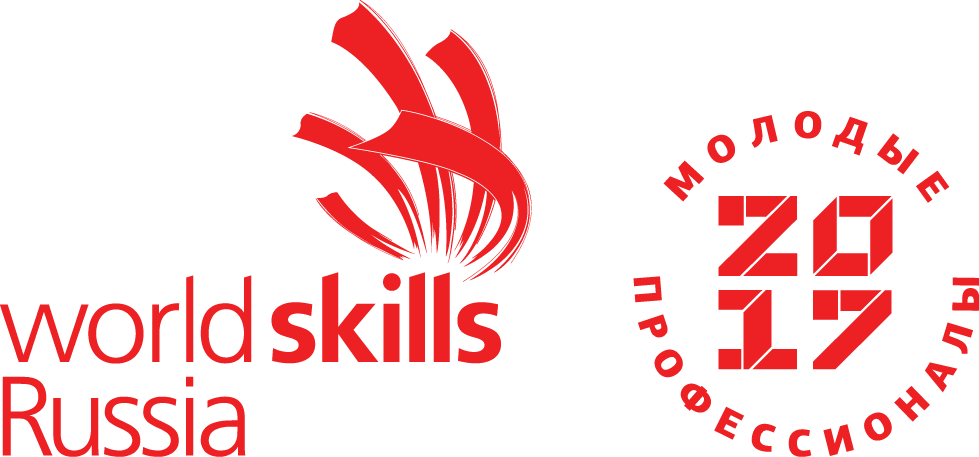 ИНСТРУКЦИЯ 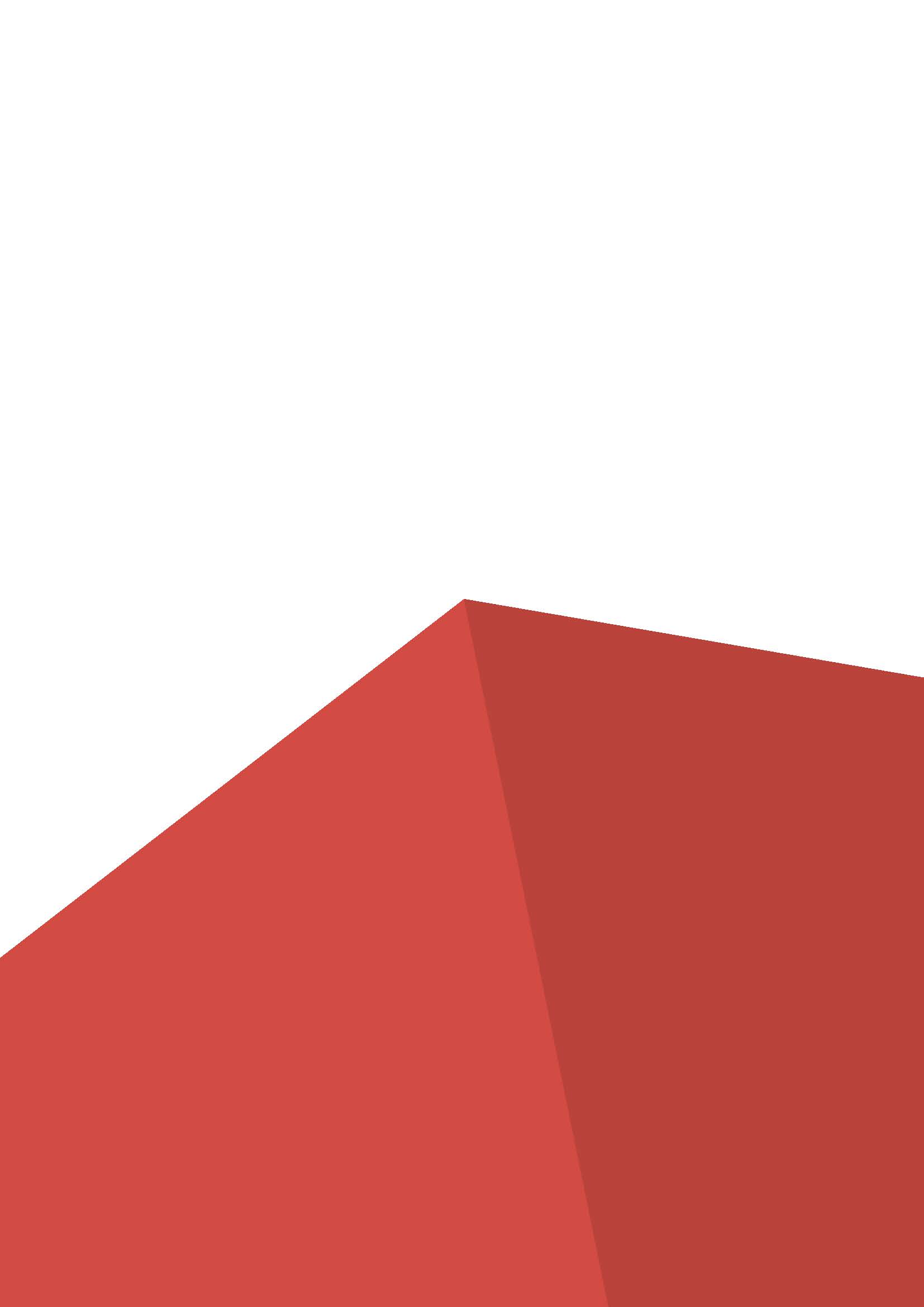 ПО ТЕХНИКЕ БЕЗОПАСНОСТИ И ОХРАНЕ ТРУДА«Медицинский и социальный уход»Комплект документов по охране труда компетенции «Медицинский и социальный уход»ОглавлениеПрограмма инструктажа по охране труда и технике безопасности	3Инструкция по охране труда для участников 	41.Общие требования охраны труда	42.Требования охраны труда перед началом работы	103.Требования охраны труда во время работы	114. Требования охраны труда в аварийных ситуациях	135.Требование охраны труда по окончании работ	14Инструкция по охране труда для экспертов	151.Общие требования охраны труда	152.Требования охраны труда перед началом работы	163.Требования охраны труда во время работы	174. Требования охраны труда в аварийных ситуациях	185.Требование охраны труда по окончании работ	19Программа инструктажа по охране труда и технике безопасности1. Общие сведения о месте проведения конкурса, расположение компетенции, время трансфера до места проживания, расположение транспорта для площадки, особенности питания участников и экспертов, месторасположение санитарно-бытовых помещений, питьевой воды, медицинского пункта, аптечки первой помощи, средств первичного пожаротушения.2. Время начала и окончания проведения конкурсных заданий, нахождение посторонних лиц на площадке.3. Контроль требований охраны труда участниками и экспертами. Штрафные баллы за нарушения требований охраны труда.4. Вредные и опасные факторы во время выполнения конкурсных заданий и нахождения на территории проведения конкурса.5. Общие обязанности участника и экспертов по охране труда, общие правила поведения во время выполнения конкурсных заданий и на территории.6. Основные требования санитарии и личной гигиены.7. Средства индивидуальной и коллективной защиты, необходимость их использования.8. Порядок действий при плохом самочувствии или получении травмы. Правила оказания первой помощи.9. Действия при возникновении чрезвычайной ситуации, ознакомление со схемой эвакуации и пожарными выходами.Инструкция по охране труда для участников 1.Общие требования охраны трудаДля участников старше 18 лет1.1. К самостоятельному выполнению конкурсных заданий в Компетенции «Медицинский и социальный уход» по стандартам «WorldSkills» допускаются участники не моложе 18 лет- прошедшие инструктаж по охране труда по «Программе инструктажа по охране труда и технике безопасности»;- ознакомленные с инструкцией по охране труда;- имеющие необходимые навыки по эксплуатации инструмента, приспособлений совместной работы на оборудовании;- не имеющие противопоказаний к выполнению конкурсных заданий по состоянию здоровья.1.2. В процессе выполнения конкурсных заданий и нахождения на территории и в помещениях места проведения конкурса, участник обязан четко соблюдать:- инструкции по охране труда и технике безопасности; - не заходить за ограждения и в технические помещения;- соблюдать личную гигиену;- принимать пищу в строго отведенных местах;- самостоятельно использовать инструмент и оборудование, разрешенное к выполнению конкурсного задания;1.3. Участник для выполнения конкурсного задания использует инструмент:Участник для выполнения конкурсного задания использует химические дезинфекционные средства:Участник для выполнения конкурсного задания использует оборудование:При выполнении Конкурсного задания на участника могут воздействовать следующие вредные и (или) опасные факторы:Физические:-порезы при работе со стеклянной посудой;-травмы при использовании предметов, оборудования;-травмы при несоблюдении правил биомеханики;-повышение напряжения в электрической цепи;-замыкание, удар электрическим током. 	 Химические:-воздействия химических веществ, входящих в состав медицинских лекарственных препаратов,-воздействия химических веществ, входящих в состав дезинфекционных средств. Психологические:-чрезмерное эмоциональное напряжение;-нервно-психические перегрузки; Опасность возникновения пожара.Применяемые во время выполнения конкурсного задания средства индивидуальной защиты:-халат (костюм) их хлопчатобумажной ткани;-халат одноразовый;-шапочка их хлопчатобумажной ткани;-шапочка одноразовая;-маска одноразовая ,медицинская трехслойная из нетканого материала на резинке.-перчатки медицинские нестерильные;-перчатки медицинские стерильные;-защитные очки;-защитные нарукавники;-тапочки (обувь с фиксирующимся задником, с нескользящей подошвой, материал верха устойчивый к обработке дезинфекционными средствами);-фартук непромокаемый.	При работе с бактерицидными лампами-защитные очки;	  При приготовлении дезинфицирующих растворов:-респиратор;-халат одноразовый;-шапочка одноразовая;-маска одноразовая;-перчатки медицинские нестерильные;-защитные очки;1.7. Знаки безопасности, используемые на рабочем месте, для обозначения присутствующих опасностей: - знак Опасность поражения электрическим током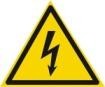  - знак Пожароопасно. Легковоспламеняющиеся вещества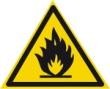  -знак Осторожно. Вредные для здоровья аллергические вещества 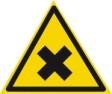 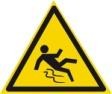             -  Предупредительный знак "Осторожно. Скользко" - Предупредительный знак опасности "Осторожно. Холод"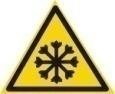 1.8. При несчастном случае пострадавший или очевидец несчастного случая обязан немедленно сообщить о случившемся Экспертам. В помещении комнаты Экспертов, комнаты Конкурсантов и на площадках выполнения конкурсного задания находится аптечка первой помощи, укомплектованная изделиями медицинского назначения, ее необходимо использовать для оказания первой помощи, самопомощи в случаях получения травмы.В случае возникновения несчастного случая или болезни участника, об этом немедленно уведомляются Главный эксперт, Лидер команды и Эксперт. Главный эксперт принимает решение о назначении дополнительного времени для участия. В случае отстранения участника от дальнейшего участия в Чемпионате ввиду болезни или несчастного случая, он получит баллы за любую завершенную работу. Вышеуказанные случаи подлежат обязательной регистрации в Форме регистрации несчастных случаев и в Форме регистрации перерывов в работе.1.9. Участники, допустившие невыполнение или нарушение инструкции по охране труда, привлекаются к ответственности в соответствии с Регламентом WorldSkills Russia.Несоблюдение участником норм и правил ОТ и ТБ ведет к потере баллов. Постоянное нарушение норм безопасности может привести к временному или перманентному отстранению аналогично апелляции.2.Требования охраны труда перед началом работыПеред началом работы участники должны выполнить следующее:2.1. В день С-1 все участники должны ознакомиться с инструкцией по технике безопасности, с планами эвакуации при возникновении пожара, местами расположения санитарно-бытовых помещений, медицинскими кабинетами, питьевой воды, подготовить рабочее место в соответствии с Техническим описанием компетенции.Проверить специальную одежду, обувь и др. средства индивидуальной защиты. Одеть необходимые средства защиты для выполнения подготовки рабочих мест, инструмента и оборудования.По окончании ознакомительного периода, участники подтверждают свое ознакомление со всеми процессами, подписав лист прохождения инструктажа по работе на оборудовании по форме, определенной Оргкомитетом. 2.2. Подготовить рабочее место:-убедиться в наличии свободных проходов в пределах рабочей зоны,-убедиться в том, что проход к противопожарному инвентарю и запасным выходам свободен;-оценить состояние поверхности пола на всем рабочем маршруте (отсутствие выбоин, неровностей, скользкости).-проверить правильность подключения оборудования, применяемого в работе;-убедиться в достаточности освещенности;-проверить правильность установки стола, стула, положения оборудования и инструмента, при необходимости, обратиться к эксперту для устранения неисправностей в целях исключения неудобных поз и длительных напряжений тела.Инструмент и оборудование, не разрешенное к самостоятельному использованию, к выполнению конкурсных заданий подготавливает уполномоченный Эксперт, участники могут принимать посильное участие в подготовке под непосредственным руководством и в присутствии Эксперта.2.4. В день проведения конкурса изучить содержание и порядок проведения модулей конкурсного задания, а также безопасные приемы их выполнения. Проверить пригодность инструмента и оборудования визуальным осмотром.	Привести в порядок рабочую специальную одежду и обувь: надеть спецодежду (халат/ костюм медицинский, вторую обувь, шапочку) и при необходимости индивидуальные средства защиты, волосы тщательно заправить под головной убор, снять украшения (кольца, браслеты, цепочки), одежду из шелка, нейлона, капрона и других синтетических материалов, сильно электризующихся при движении, так как это приводит к быстрому накоплению электрических зарядов.2.5. Ежедневно, перед началом выполнения конкурсного задания, в процессе подготовки рабочего места:- осмотреть и привести в порядок рабочее место, средства индивидуальной защиты;- убедиться в достаточности освещенности;- проверить (визуально) правильность подключения инструмента и оборудования в электросеть;- проверить правильность установки стола, стула, положения оборудования и инструмента, при необходимости, обратиться к эксперту для устранения неисправностей в целях исключения неудобных поз и длительных напряжений тела.2.6. Подготовить необходимые для работы материалы, приспособления, и разложить их на свои места, убрать с рабочего стола все лишнее.2.7. Участнику запрещается приступать к выполнению конкурсного задания при обнаружении неисправности инструмента или оборудования. О замеченных недостатках и неисправностях немедленно сообщить Эксперту и до устранения неполадок к конкурсному заданию не приступать.3.Требования охраны труда во время работы3.1. При выполнении конкурсных заданий участнику необходимо соблюдать требования безопасности при использовании инструмента и оборудования:3.2. При выполнении конкурсных заданий и уборке рабочих мест:- необходимо быть внимательным, не отвлекаться посторонними разговорами и делами, не отвлекать других участников;- соблюдать настоящую инструкцию;- соблюдать правила эксплуатации оборудования, механизмов и инструментов, не подвергать их механическим ударам, не допускать падений;- поддерживать порядок и чистоту на рабочем месте;- рабочий инструмент располагать таким образом, чтобы исключалась возможность его скатывания и падения;- выполнять конкурсные задания только исправным инструментом;-соблюдать правила эксплуатации оборудования, механизмов и инструментов, не подвергать их механическим ударам, не допускать падений.При работе с электроприборами запрещено:-пользоваться электрическими шнурами с поврежденной изоляцией;-закреплять электрические лампы с помощью веревок и ниток, подвешивать светильники непосредственно на электрических проводах;-оставлять без присмотра включенные в сеть электрические приборы;-включать и выключать электрические приборы мокрыми руками, вынимать вилку из розетки за электрический шнур;-проводить	замену	лампы,	устранение	неисправностей	и	санитарную обработку светильника во включенном состоянии.При работе с кислородсодержащим оборудованием:-	соблюдать все меры предосторожности;-	строго запрещается открывать кран кислородопровода масляными, жирными руками;-	при утечке кислорода, необходимо сообщить Экспертам.3.3. При неисправности инструмента и оборудования – прекратить выполнение конкурсного задания и сообщить об этом Эксперту, а в его отсутствие заместителю главного Эксперта.Запрещается пользоваться при выполнении Конкурсного задания любыми средствами        связи.При работе с лекарственными средствами с встроенными флаконами, наполненными препаратом, механизмами дозированной подачи- все способы введения проводить только в муляжи, специальные накладки или фантомы, либо использовать вещества без явных лечебных свойств (препараты плацебо). Остальные случаи будут рассматриваться как грубое нарушение техники безопасности с соответствующими санкциями.4. Требования охраны труда в аварийных ситуациях4.1. При обнаружении неисправности в работе электрических устройств, находящихся под напряжением (повышенном их нагреве, появления искрения, запаха гари, задымления и т.д.), участнику следует немедленно сообщить о случившемся Экспертам. Выполнение конкурсного задания продолжить только после устранения возникшей неисправности.4.2. В случае возникновения у участника плохого самочувствия или получения травмы сообщить об этом эксперту.4.3. При поражении участника электрическим током немедленно отключить электросеть, оказать первую помощь (самопомощь) пострадавшему, сообщить Эксперту, при необходимости обратиться к врачу.4.4. При несчастном случае или внезапном заболевании необходимо в первую очередь отключить питание электрооборудования, сообщить о случившемся Экспертам, которые должны принять мероприятия по оказанию первой помощи пострадавшим, вызвать скорую медицинскую помощь, при необходимости отправить пострадавшего в ближайшее лечебное учреждение.4.5. При возникновении пожара необходимо немедленно оповестить Главного эксперта и экспертов. При последующем развитии событий следует руководствоваться указаниями Главного эксперта или эксперта, заменяющего его. Приложить усилия для исключения состояния страха и паники.При обнаружении очага возгорания на конкурсной площадке необходимо любым возможным способом постараться загасить пламя в "зародыше" с обязательным соблюдением мер личной безопасности.При возгорании одежды попытаться сбросить ее. Если это сделать не удается, упасть на пол и, перекатываясь, сбить пламя; необходимо накрыть горящую одежду куском плотной ткани, облиться водой, запрещается бежать – бег только усилит интенсивность горения.В загоревшемся помещении не следует дожидаться, пока приблизится пламя. Основная опасность пожара для человека – дым. При наступлении признаков удушья лечь на пол и как можно быстрее ползти в сторону эвакуационного выхода.4.6. При обнаружении взрывоопасного или подозрительного предмета не подходите близко к нему, предупредите о возможной опасности находящихся поблизости экспертов или обслуживающий персонал.При происшествии взрыва необходимо спокойно уточнить обстановку и действовать по указанию экспертов, при необходимости эвакуации возьмите с собой документы и предметы первой необходимости, при передвижении соблюдайте осторожность, не трогайте поврежденные конструкции, оголившиеся электрические провода. В разрушенном или поврежденном помещении не следует пользоваться открытым огнем (спичками, зажигалками и т.п.).5.Требование охраны труда по окончании работПосле окончания работ каждый участник обязан:5.1. Привести в порядок рабочее место. 5.2. Убрать средства индивидуальной защиты в отведенное для хранений место.5.3. Отключить инструмент и оборудование от сети.5.4. Инструмент убрать в специально предназначенное для хранений место.5.5. Сообщить эксперту о выявленных во время выполнения конкурсных заданий неполадках и неисправностях оборудования и инструмента, и других факторах, влияющих на безопасность выполнения конкурсного задания.Инструкция по охране труда для экспертов1.Общие требования охраны труда1.1. К работе в качестве эксперта Компетенции «Медицинский и социальный уход» допускаются Эксперты, прошедшие специальное обучение и не имеющие противопоказаний по состоянию здоровья.1.2. Эксперт с особыми полномочиями, на которого возложена обязанность за проведение инструктажа по охране труда, должен иметь действующие удостоверение «О проверке знаний требований охраны труда».1.3. В процессе контроля выполнения конкурсных заданий и нахождения на территории и в помещениях, где проводится конкурсные испытания по компетенции «Медицинский и социальный уход» Эксперт обязан четко соблюдать:- инструкции по охране труда и технике безопасности; - правила пожарной безопасности, знать места расположения первичных средств пожаротушения и планов эвакуации.- расписание и график проведения конкурсного задания, установленные режимы труда и отдыха.1.4. При работе на персональном компьютере и копировально-множительной технике на Эксперта могут воздействовать следующие вредные и (или) опасные производственные факторы:— электрический ток;— статическое электричество, образующееся в результате трения движущейся бумаги с рабочими механизмами, а также при некачественном заземлении аппаратов;— шум, обусловленный конструкцией оргтехники;— химические вещества, выделяющиеся при работе оргтехники;— зрительное перенапряжение при работе с ПК.При наблюдении, за выполнением конкурсного задания участниками, на Эксперта могут воздействовать следующие вредные и (или) опасные производственные факторы:Физические:-режущие и колющие предметы;Химические:-воздействия химических веществ, входящих в состав медицинских препаратов, воздействия химических веществ, входящих в состав дезинфекционных средств. Психологические:-чрезмерное напряжение внимания, усиленная нагрузка на зрение-нейро-эмоциональное напряжение;-нервно-психические перегрузки.1.5. Применяемые во время выполнения конкурсного задания средства индивидуальной защиты:- халат;-1.6. Знаки безопасности, используемые на рабочих местах участников, для обозначения присутствующих опасностей: - знак Опасность поражения электрическим током - знак Пожароопасно. Легковоспламеняющиеся вещества               -знак Осторожно. Вредные для здоровья аллергические вещества - Предупредительный знак "Осторожно. Скользко" - Предупредительный знак опасности "Осторожно. Холод"1.7. При несчастном случае пострадавший или очевидец несчастного случая обязан немедленно сообщить о случившемся Главному Эксперту. В помещении Экспертов Компетенции «Медицинский и социальный уход» находится аптечка первой помощи, укомплектованная изделиями медицинского назначения, ее необходимо использовать для оказания первой помощи, самопомощи в случаях получения травмы.В случае возникновения несчастного случая или болезни Эксперта, об этом немедленно уведомляется Главный эксперт. 1.8. Эксперты, допустившие невыполнение или нарушение инструкции по охране труда, привлекаются к ответственности в соответствии с Регламентом WorldSkills Russia, а при необходимости согласно действующему законодательству.2.Требования охраны труда перед началом работыПеред началом работы Эксперты должны выполнить следующее:2.1. В день С-1, Эксперт с особыми полномочиями, ответственный за охрану труда, обязан провести подробный инструктаж по «Программе инструктажа по охране труда и технике безопасности», ознакомить экспертов и участников с инструкцией по технике безопасности, с планами эвакуации при возникновении пожара, с местами расположения санитарно-бытовых помещений, медицинскими кабинетами, питьевой воды, проконтролировать подготовку рабочих мест участников в соответствии с Техническим описанием компетенции.Проверить специальную одежду, обувь и др. средства индивидуальной защиты. Одеть необходимые средства защиты для выполнения подготовки и контроля подготовки участниками рабочих мест, инструмента и оборудования.2.2. Ежедневно, перед началом выполнения конкурсного задания участниками конкурса, Эксперт с особыми полномочиями проводит инструктаж по охране труда, Эксперты контролируют процесс подготовки рабочего места участниками, и принимают участие в подготовке рабочих мест участников в возрасте моложе 18 лет.2.3. Ежедневно, перед началом работ на конкурсной площадке и в помещении экспертов необходимо:- осмотреть рабочие места экспертов и участников;-привести в порядок рабочее место эксперта;-проверить правильность подключения оборудования в электросеть;- одеть необходимые средства индивидуальной защиты;- осмотреть инструмент и оборудование участников в возрасте до 18 лет, участники старше 18 лет осматривают самостоятельно инструмент и оборудование.2.5. Подготовить необходимые для работы материалы, приспособления, и разложить их на свои места, убрать с рабочего стола все лишнее.2.6. Эксперту запрещается приступать к работе при обнаружении неисправности оборудования. О замеченных недостатках и неисправностях немедленно сообщить Техническому Эксперту и до устранения неполадок к работе не приступать.3.Требования охраны труда во время работы3.1. При выполнении работ по оценке конкурсных заданий на персональном компьютере и другой оргтехнике, значения визуальных параметров должны находиться в пределах оптимального диапазона.3.2. Изображение на экранах видеомониторов должно быть стабильным, ясным и предельно четким, не иметь мерцаний символов и фона, на экранах не должно быть бликов и отражений светильников, окон и окружающих предметов.3.3. Суммарное время непосредственной работы с персональным компьютером и другой оргтехникой в течение конкурсного дня должно быть не более 6 часов.Продолжительность непрерывной работы с персональным компьютером и другой оргтехникой без регламентированного перерыва не должна превышать 2-х часов. Через каждый час работы следует делать регламентированный перерыв продолжительностью 15 мин.3.4. Во избежание поражения током запрещается:- прикасаться к задней панели персонального компьютера и другой оргтехники, монитора при включенном питании;- допускать попадания влаги на поверхность монитора, рабочую поверхность клавиатуры, дисководов, принтеров и других устройств;- производить самостоятельно вскрытие и ремонт оборудования;- переключать разъемы интерфейсных кабелей периферийных устройств при включенном питании;- загромождать верхние панели устройств бумагами и посторонними предметами;- допускать попадание влаги на поверхность системного блока (процессора), монитора, рабочую поверхность клавиатуры, дисководов, принтеров и др. устройств;3.5. При выполнении модулей конкурсного задания участниками, Эксперту необходимо быть внимательным, не отвлекаться посторонними разговорами и делами без необходимости, не отвлекать других Экспертов и участников.3.6. Эксперту во время работы с оргтехникой:- обращать внимание на символы, высвечивающиеся на панели оборудования, не игнорировать их;- не снимать крышки и панели, жестко закрепленные на устройстве. В некоторых компонентах устройств используется высокое напряжение или лазерное излучение, что может привести к поражению электрическим током или вызвать слепоту;- не производить включение/выключение аппаратов мокрыми руками;- не ставить на устройство емкости с водой, не класть металлические предметы;- не эксплуатировать аппарат, если он перегрелся, стал дымиться, появился посторонний запах или звук;- не эксплуатировать аппарат, если его уронили или корпус был поврежден;- вынимать застрявшие листы можно только после отключения устройства из сети;-запрещается перемещать аппараты включенными в сеть;- все работы по замене картриджей, бумаги можно производить только после отключения аппарата от сети;- запрещается опираться на стекло оригиналодержателя, класть на него какие-либо вещи помимо оригинала;- запрещается работать на аппарате с треснувшим стеклом;- обязательно мыть руки теплой водой с мылом после каждой чистки картриджей, узлов и т.д.;- просыпанный тонер, носитель немедленно собрать пылесосом или влажной ветошью.3.7. Включение и выключение персонального компьютера и оргтехники должно проводиться в соответствии с требованиями инструкции по эксплуатации.3.8. Запрещается:- устанавливать неизвестные системы паролирования и самостоятельно проводить переформатирование диска;- иметь при себе любые средства связи;- пользоваться любой документацией кроме предусмотренной конкурсным заданием.3.9. При неисправности оборудования – прекратить работу и сообщить об этом Техническому эксперту, а в его отсутствие заместителю главного Эксперта.3.10. При наблюдении за выполнением конкурсного задания участниками Эксперту:- надеть необходимые средства индивидуальной защиты;- передвигаться по конкурсной площадке не спеша, не делая резких движений, смотря под ноги;4. Требования охраны труда в аварийных ситуациях4.1. При обнаружении неисправности в работе электрических устройств, находящихся под напряжением (повышенном их нагреве, появления искрения, запаха гари, задымления и т.д.), Эксперту следует немедленно отключить источник электропитания и принять меры к устранению неисправностей, а так же сообщить о случившемся Техническому Эксперту. Работу продолжать только после устранения возникшей неисправности.4.2. В случае возникновения зрительного дискомфорта и других неблагоприятных субъективных ощущений следует ограничить время работы с персональным компьютером и другой оргтехникой, провести коррекцию длительности перерывов для отдыха или провести смену деятельности на другую, не связанную с использованием персонального компьютера и другой оргтехники.4.3. При поражении электрическим током немедленно отключить электросеть, оказать первую помощь (самопомощь) пострадавшему, сообщить Главному Эксперту, при необходимости обратиться к врачу.4.4. При несчастном случае или внезапном заболевании необходимо в первую очередь отключить питание электрооборудования, сообщить о случившемся Главному Эксперту. 4.5. При возникновении пожара необходимо немедленно оповестить технического эксперта. При последующем развитии событий следует руководствоваться указаниями Главного эксперта или должностного лица, заменяющего его. Приложить усилия для исключения состояния страха и паники.При обнаружении очага возгорания на конкурсной площадке необходимо любым возможным способом постараться загасить пламя в "зародыше" с обязательным соблюдением мер личной безопасности.При возгорании одежды попытаться сбросить ее. Если это сделать не удается, упасть на пол и, перекатываясь, сбить пламя; необходимо накрыть горящую одежду куском плотной ткани, облиться водой, запрещается бежать – бег только усилит интенсивность горения.В загоревшемся помещении не следует дожидаться, пока приблизится пламя. Основная опасность пожара для человека – дым. При наступлении признаков удушья лечь на пол и как можно быстрее ползти в сторону эвакуационного выхода.4.6. При обнаружении взрывоопасного или подозрительного предмета не подходить близко к нему, предупредить о возможной опасности находящихся поблизости ответственных лиц.При происшествии взрыва необходимо спокойно уточнить обстановку и действовать по указанию должностных лиц, при необходимости эвакуации, эвакуировать участников и других экспертов и конкурсной площадки, взять те с собой документы и предметы первой необходимости, при передвижении соблюдать осторожность, не трогать поврежденные конструкции, оголившиеся электрические провода. В разрушенном или поврежденном помещении не следует пользоваться открытым огнем (спичками, зажигалками и т.п.).5.Требование охраны труда по окончании работПосле окончания конкурсного дня Эксперт обязан:5.1. Отключить электрические приборы, оборудование, инструмент и устройства от источника питания.5.2. Привести в порядок рабочее место Эксперта и проверить рабочие места участников. 5.3. Сообщить Техническому эксперту о выявленных во время выполнения конкурсных заданий неполадках и неисправностях оборудования, и других факторах, влияющих на безопасность труда.УтверждаюМенеджер компетенцииБурханова Е.В. Наименование инструментаНаименование инструментаиспользует самостоятельноиспользует под наблюдением эксперта или назначенного ответственного лица старше 18 лет:Термометр медицинскийбесконтактный/пирометр/инфракрасный контактный/электронный-Аппарат для измерения АД электронный-Аппарат для измерения АД механический-Шприц инсулиновыйШприц инсулиновыйШприц - ручкаШприц - ручкаПинцетПинцетЛотки почкообразные-Лотки прямоугольные-Канюли для подачи кислородаКанюли для подачи кислородаМаска для подачи кислородаМаска для подачи кислородаПриспособление	для	надевания компрессионных чулокНабор ложка/вилка с утяжелителемАктивный захватПриспособление для одевания носковНож с вертикально загнутой ручкойПриспособления для застегивания пуговицНожницы медицинские прямые, тупоконечныеНожницы медицинские прямые, тупоконечныеНожницы для разрезания повязки по ЛистеруНожницы для разрезания повязки по ЛистеруШприц для подкожной инъекцииНаименованиеНаименованиеиспользует самостоятельноиспользует под наблюдением эксперта или назначенного ответственного лица старше 18:Антисептик на основе спирта/на водной основеАнтисептик на основе спиртаАнтисептикАнтисептикДезинфицирующее средствоДезинфицирующее средствоНаименование оборудованияНаименование оборудованияиспользует самостоятельновыполняет под наблюдением эксперта или назначенного ответственного лица старше 18 лет:Кровать функциональная, 3-х секционная с электроприводомКровать функциональная, 3-х секционная с электроприводомТумба прикроватная-Мобильный инструментальный столик-Кресло – каталкаКресло – каталкаТумба медицинская с выдвижными полкамиПротивопролежневый матрац-Тележка для сбора грязного белья-Контейнер для дезинфекции 5 л, 3 л, 1 л-Тележка для контейнеров-Контейнер для сбора медицинских отходов А класса-Контейнер для сбора медицинских отходов Б классаКонтейнер для сбора медицинских отходов Б классаРаковина с локтевым смесителемРаковина с локтевым смесителемДозаторДозаторДиспенсер-Панель жизнеобеспеченияПанель жизнеобеспеченияАппарат Боброва (Увлажнитель)Аппарат Боброва (Увлажнитель)Фантом головы с пищеводом и желудком-Разделитель для таблеток (таблетница)-Емкость для воды 3л.-Фантом таза для обработки стомФантом таза для обработки стомМедицинская кушетка спневмоприводом/медицинская кушетка со ступенямиМедицинская кушетка с пневмоприводом/ медицинская кушетка со ступенямиСветильник напольный торшерСветильник напольный торшерРостомерРостомерВесы напольные медицинскиеВесы напольные медицинскиеДоска для пересаживанияДоска для пересаживанияНапольный поворотный дискНапольный поворотный дискКостылиКостылиТростьТростьРоллаторРоллаторПояс для перемещенияПояс для перемещенияХодунки бесколесные с регулируемой высотой/рамка ЦиммераХодунки бесколесные с регулируемой высотой/рамка ЦиммераСкользящие простыниСкользящие простыниЧайник электрическийЧайник электрическийНабор посуды с нескользящим дномНабор посуды с нескользящим дномТехнические средства реабилитации для стомированных пациентовТехнические средства реабилитации для стомированных пациентовКровать домашняя 3-х секционная с электроприводом.Кровать домашняя 3-х секционная с электроприводом.Наименование инструмента/ оборудованияТребования безопасностиКровать функциональная, 3-х секционная с электроприводомКровать домашняя 3-х секционная с электроприводом.Медицинская кушетка с пневмоприводомперед включением, убедиться в исправности электрических розеток и целостности электрических шнуров;-во время подъема и опускания кровати/кушетки, лицам не участвующим в данных манипуляциях необходимо отойти на расстояние 0,5 м от нее;  -действия по трансформации кровати необходимо производить плавно, без резких движений, во избежание получения травм;при регулировке кровати/кушетки необходимо проверить, чтобы пальцы, кисти рук и другие части тела не попали между подвижными частями кровати;при работе с кроватью с электроприводом, кушеткой с пневмоприводом не работать с пультом мокрыми руками.Автоматические приборы для измерения А/Д,бесконтактные термометры- перед использованием проверить работоспособность аппарата;-после использования приборы выключить, разъединить, съемные детали продезинфицировать..Предметы одноразового пользования: перевязочный материал.-после использования должны подвергаться дезинфекции с последующей утилизацией;Стол, тумба, диван, кресло, тележка для белья,манипуляционные столики,	кушетка медицинская,			стул лабораторный,		тумба медицинская				с выдвижными полками, кресло – каталка.-при	необходимости	передвижения	и	т.п.,	необходимо	убрать	с поверхности предметы, которые могут упасть;- перед началом работы после передвижения убедиться, что тормоза зафиксированы.Приборы, медицинскоеоборудование-при переноске следует соблюдать установленные нормы перемещения тяжестей вручную.Лицам моложе восемнадцати лет разрешается поднимать и переносить тяжести вручную: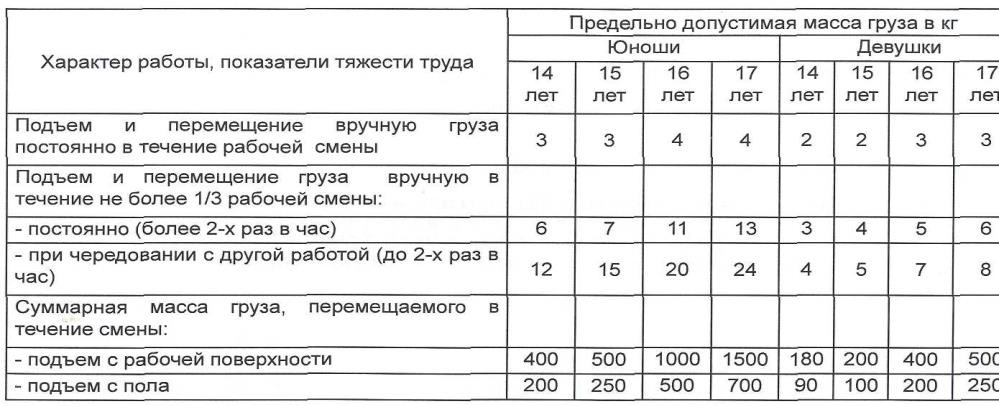 